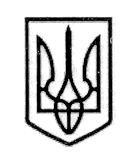 У К Р А Ї Н А СТОРОЖИНЕЦЬКА МІСЬКА РАДА ЧЕРНІВЕЦЬКОГО РАЙОНУ ЧЕРНІВЕЦЬКОЇ ОБЛАСТІВИКОНАВЧИЙ КОМІТЕТР І Ш Е Н Н Я  23 липня 2024 року                                			                            № 197                                                                                                     Про тимчасове влаштування малолітньої************ в сім’ю патронатного вихователя, *************	Розглянувши документи, подані Службою у справах дітей та рекомендації комісії з питань захисту прав дитини Сторожинецької міської ради від 07.07.2024 р. № 14-61/2024 «Про влаштування дитини, позбавленої батьківського піклування, *************** р.н., жительки                      м. Сторожинець в сімʼю патронатного вихователя, *************» (додаються), керуючись статтями 252-255 Сімейного кодексу України статтею 34 Закону України «Про місцеве самоврядування в Україні», Порядком провадження органами опіки та піклування діяльності, пов’язаної із захистом прав дитини, затвердженим Постановою Кабінету Міністрів України від  24.09.2008 № 866 (зі змінами), Порядком створення та діяльності сім’ї патронатного вихователя, влаштування, перебування дитини в сім’ї патронатного вихователя, затвердженим Постановою Кабінету Міністрів України від 20 серпня 2021 р. № 893 (зі змінами),  у звʼязку із необхідністю тимчасового влаштування дитини, позбавленої батьківського піклування, діючи в інтересах дитини, як орган опіки та піклування,виконавчий комітет міської ради вирішив:Тимчасово влаштувати дитину, позбавлену батьківського піклування, ********************************** р.н., уродженку м. Сторожинець Чернівецького району, Чернівецької області в сім’ю патронатного вихователя *********************** року включно, враховуючи акт про факт передачі дитини від 11.07.2024 року, та укласти договір про патронат над вищепойменованою дитиною (проєкт договору додається).Уповноважити Сторожинецького міського голову Ігоря МАТЕЙЧУКА на підписання  договору про патронат над дитиною.                    Продовження рішення виконавчого комітету міської ради від 23.07.24 р. № 197Службі у справах дітей надіслати дане рішення та переукладений Договір про умови запровадження патронату до відділу № 3 управління праці та соціального захисту населення Чернівецької районної державної (військової) адміністрації для забезпечення виплат, передбачених вищезазначеним Договором, а також для виплати компенсації за невикористані оплачувані дні за надання послуги патронату над дитиною понад три місяці в кількості 21 (двадцять один) календарний день.      4. Відділу соціального захисту населення Сторожинецької міської ради          забезпечити соціальний супровід та надання комплексу необхідних соціальних послуг дитині та патронатному вихователю.       5. Службі у справах дітей Сторожинецької міської ради здійснювати координацію діяльності суб’єктів для організації соціального захисту та контроль за станом утримання та виховання дитини патронатним вихователем та помічником патронатного вихователя.     6. Начальнику відділу документообігу та контролю Миколі БАЛАНЮКУ забезпечити оприлюднення, у встановленому порядку даного рішення.7. Дане рішення набуває чинності з моменту його оприлюднення.8.Контроль за виконанням цього рішення покласти на першого заступника Сторожинецького міського голови  Ігоря БЕЛЕНЧУКА.Сторожинецький  міський  голова                          Ігор МАТЕЙЧУКВиконавець:НачальникСлужби у справах дітей				       Маріян НИКИФОРЮК              Погоджено:	Секретар міської ради                                                  Дмитро БОЙЧУКПерший заступникСторожинецького міського голови                             Ігор БЕЛЕНЧУКЗаступник Сторожинецького міського голови з питань цифрового розвитку, цифрових трансформацій, цифровізації та з оборонних питань                                                  Віталій ГРИНЧУКГоловний спеціаліст юридичного відділу                  			        Галина ОЛІЙНИКНачальник відділу організаційної та кадрової роботи                               Ольга ПАЛАДІЙУповноважена особа з питань Запобігання та виявлення корупції у Сторожинецькійміській раді                                                                     Максим МЯЗІННачальник  відділудокументообігу та контролю                                        Микола БАЛАНЮК